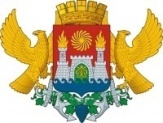 АДМИНИСТРАЦИЯ ГОРОДСКОГО ОКРУГА С ВНУТРИГОРОДСКИМ ДЕЛЕНИЕМ«ГОРОД МАХАЧКАЛА»УПРАВЛЕНИЕ ОБРАЗОВАНИЯ Г. МАХАЧКАЛЫМУНИЦИПАЛЬНОЕ БЮДЖЕТНОЕ ОБЩЕОБРАЗОВАТЕЛЬНОЕ УЧРЕЖДЕНИЕ«ЛИЦЕЙ №52»ул. Громова,6-ж, Республика Дагестан, г. Махачкала, 367009, факс (8722)69-47-80    тел. 69-47-80 e-mаil: ege200652@yandex.ru ОГРН 1060560002282, ИНН/КПП 0560022085/057301001, ОКПО 49166700Приказ27.09.2021 год                                                                                                                                №842/1-П «Об организации работы по повышению функциональной грамотности обучающихся»На основании приказа министерства образования и науки РД №05-0250521 от 20.09.2021 года «Об утверждении Плана мероприятий, направленных на формирование и оценку функциональной грамотности обучающихся общеобразовательных организаций, расположенных на территории Республики Дагестан на 2021-2022 учебный год» и письма №06-11953/01-18/21 от 19.10.2021 года «О создании методических служб и о назначении ответственных лиц за вопросы формирования функциональной грамотности обучающихся общеобразовательных организаций» в целях формирования функциональной грамотности обучающихся  ПриказываюНазначить ответственным за вопросы формирования функциональной грамотности обучающихся заместителя директора по УВР Ибрагимову У.М.Ответственному по организацию работы по формированию функциональной грамотности обучающихся, заместителю директора по УВР Ибрагимовой У.М.:Ознакомить с планом мероприятий по формированию функциональной грамотности обучающихся участников образовательных отношений.Внедрить в учебный процесс банк заданий для оценки функциональной грамотности, разработанных ФГБНУ «Институт стратегии развития образования Российской академии образования».Утвердить координационный совет по вопросу формирования и оценки функциональной грамотности, обучающихся лицея в составе:Абдурахманова М.А.- директор;Селимов Н.И.- заместитель директора по УВР;Ибрагимова У.М.- заместитель директора по УВР;Султанова С.Ф.- заместитель директора по УВР;Магомедова Н.В.- заместитель директора по НМР.Назначить ответственными за сопровождение формирования функциональной грамотности по направлениям:Утвердить план мероприятий, направленных на формирование функциональной грамотности на 2021/2022 учебный год (приложение №1).Утвердить базу данных обучающихся 5-8 классов 2021-2022 учебного года, участвующих в формировании функциональной грамотности (Приложение №2).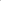 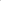 Утвердить список педагогических работников, участвующих в формировании функциональной грамотности обучающихся 5-8 классов в 2021-2022 учебном году (Приложение №З).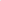 Учителям предметникам использовать на своих уроках задания, развивающие читательскую грамотность, математическую грамотность, естественнонаучную грамотность, финансовую грамотность, глобальные компетенции и креативное мышление.Классным руководителям 5-8 классов организовать информационно просветительскую работу с родителями по вопросам функциональной грамотности на постоянной основе.Заместителю директора по ИОП Лозбиневой Л.Ю. создать на официальном сайте лицея подраздел «Функциональная грамотность», размещать информацию по вопросам повышения функциональной грамотности обучающихся. Контроль за исполнением настоящего приказа оставляю за собой.                         Директор               МБОУ «Лицей №52»                                     /Абдурахманова М.А./№НаправлениеФИО ответственногоЗанимаемая должность1.Читательская грамотностьБутаева Ф.Ф.Руководитель МО учителей русского языка и литературы.2.Математическая   грамотность  Савина В.И.Руководитель МО учителей математики, информатики и физики.3.Естественнонаучная грамотность Письменская В.В.Руководитель МО учителей биологии, химии и географии.4.Финансовая грамотность Омарова Э.Г.Руководитель МО учителей начальных классов.5.Креативное мышление Магомедова Н.В.Заместитель директора по НМР6.Глобальные компетенции Султанова С.Ф.Заместитель директора по УВР